Suure-Jaani valla noortevolikogu 
Üldkoosolek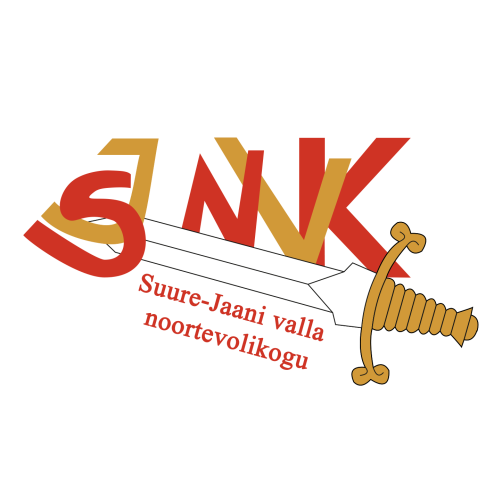 Aeg: 24.11.2016
Kell: 17.10 – 18.05
Koosoleku läbiviijad: Magnus Liir 
Protokollija: Magnus Liir 
Kohalviibijad: Andrea Maris Aule, Janeli Ojaste, Kätlin Uus, Annika Saar (Skype), Merli Mändul (Skype), Magnus Liir 
Päevakord:
1. Infoleht
2. Valdkonnad
3. Järelkasv
4. Edasine tegevus
Infoleht:Infolehe loomise eestvedaja Annika tutvustas talle edastatud mõtteid infolehe kontseptsiooni asjus. Arutati ja pandi paika lehe postituste valik, tihedus ning eestvedaja. 
Mõttena käidi välja kasutada meediaringi juhendaja Mihkel Notta fotosid infolehe tarbeks.

Otsustati: 
Suure-Jaani valla noortevolikogu poolt hallatav Facebooki keskkonda tulev infoleht „Suure-Jaanis toimub“ saab loodud 2.detsembril 2016, mille eest vastutab Annika.
Infolehe peatoimetajaks saab Magnus. Kõik noortevolikogu liikmed aitavad lehe postituste jaoks sisu hankida ja vormistada, lõpliku postitamise ning lehe haldamise eest vastutab Magnus.
Sisuna ilmub kord kuus vallas toimuvate tegevuste ja ürituste list, vallalehe „Leole“ veebiversiooni või teatud artiklite avaldamine, persoonilood ning vallas toimuvate sündmuste kajastamine. Postitused tulevad võimaluse korral piltidega. Kord kvartalis viib läbi vallas küsitlust erinevatel päevakajalistel teemadel, mida võimaluse korral tehakse videointervjuudena.
Kätlin võtab kontakti Mihkel Nottaga ja uurib võimalusi.ValdkonnadNoortevolikogu liikmed on jagunenud viie vallas oleva valdkonna peale ära ning hakkavad oma valdkonna esindajatega suhtlema ning andma aru ja infot, mis nende valdkonnas toimub ja otsustatakse. Liikmete jagunemine:Sotsiaal- ja tervishoid (Andrea Maris, Kätlin)
Haridus ja kultuur (Janeli, Merli)
Ehitus ja planeerimine (Kaisa, Johanna)
Keskkonnakaitse (Magnus)
Sport ja noorsootöö (Kerli, Annika)
Otsustati:
Ametnikega kontakti võtmine lükkub edasi 2017.aasta algusesse ning sellesse kaasatakse järelkasv. Läbi valdkondade esindajate hangitakse informatsiooni Facebooki infolehes jagamiseks.JärelkasvNoortevolikogu on taasloodud ning hakanud tasapisi toimima. Kuna pooled praegused liikmed on püsivalt õpingutega seoses väljaspool koduvalda ning neljandik liikmeid tuleval aastal kooli lõpetamas, tuleb leida ja kasvatada noortevolikogule uusi liikmeid, kes oleksid koduvallas reaalselt olemas.Otsustati:
Järgmisel koosolekul loob täpse tegevusplaani ja strateegia(d) uute liikmete värbamiseks.Edasine tegevusSuure-Jaani noortekeskuse juhataja Egle Sild pakkus välja mõtte paigaldada Viljandi Noorte Volikogu eeskujul valla peamistesse sidepunktidesse (rahvamajad, kohvikud, noortekeskused) noortevolikogu postkastid, läbi mille saavad kõik vallaelanikud oma ettepanekuid ja arvamust avaldada.
Koosolekute kokku kutsumise- kõigile sobiva aja leidmisega- ning osavõtuga on lood kehvad ning sellega tuleb kiiremas korras midagi ette võtta. 
Otsustati:
Postkastide mõte tuleb põhjalikult läbi mõelda ning välja mõelda tegevusplaan nende välja töötamiseks, millega tegeletakse järgmisel koosolekul.
Koosolekud toimuvad iga kuu teisel pühapäeval- tuleb plaanide tegemisel sellega arvestada!Kõik otsused võeti vastu ühehäälselt.